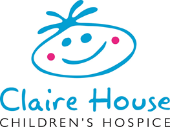 Job DescriptionJob Title:	Young Adult Service Bank Staff – Registered Nurses, Physiotherapists, Assistant Practitioners and Support WorkersResponsible to:	Young Adult CoordinatorMain Purpose of RoleWe are searching for extra special people who have experience, passion and pride when caring for teenagers and young adults. Claire House is a unique working environment that enriches both personally and professionally. We are looking for individuals who, at their core, are kind, silly and enjoy working as part of a small, dedicated team.It also really helps if you:Have a good sense of humour.Can communicate effectively with teenagers and young adults.Want to help create special memories.Want to try something a bit different.We are looking for staff who can work well with young adults and interact on their level, the main responsibilities will centre around supporting the young adults with personal care and any moving and handling requirements as part of their morning and nighttime routines, this offer is open to staff from Band 3 to Band 5, from various professional disciplines including Nurses, Physiotherapists, Assistant Practitioners and Support WorkersWe are looking for Nurses, Physiotherapists, Assistant Practitioners and Healthcare Support Workers to come away with us on residential holidays with our young adults.Shift patterns will be very flexible and enhanced pay will be available nights and weekends.The majority of our young adults have the condition Duchene Muscular Dystrophy (DMD), their main support needs are around morning and evening routines, everything will be overseen by the young adult team who will always be around to support you.The rest of your time will be spent laughing and smiling while you hang out with some of the nicest and funniest young people you could ever meet. There are four residential’s planned across the summer in May, July and August.Main Duties and ResponsibilitiesTo work in partnership with parents/carers to identify the care and emotional needs of the child/young person.To plan care recognising best practice and evidence-based guidelines.To be responsible for maintaining the care plans. Assessing and implementing care based on current evidence-based and researched best practice. Amendments will be negotiated with the child/young person and their parents/carers, documented, and communicated to the other members of the team.To accurately evaluate and document the care of the child/young person in accordance with professional body guidance on documentation.To deliver all aspects of care following the individual’s care, pain and manual handling assessment plan.To ensure patient safety by appropriate delegation of duties to suitably trained members of staff.To work with supervision as an autonomous practitioner ensuring personal accountability in accordance with professional body guidance.To work with support of colleagues as a resource for all members of the multi-disciplinary team providing supervision, guidance, care and support, ensuring effective communication and delivery of care.To act with support of colleagues as a contact worker demonstrating a good level of core communication skills to meet the specific needs of the child/young person and their family.With support, to assess, plan, implement and evaluate the requirements of children/young people with complex, palliative and end of life care needs.To work in partnership with parents/carers to identify the care requirements of the child/young person. To be involved in the planning of care recognising best practice and evidence based guidelines.To be involved in maintaining and updating manual handling components of care plans, assessing and implementing care based on current evidence-based and researched best practice. Amendments will be negotiated with the child/young person and their parents/carers, documented and communicated to the other members of the team.To deliver with support all aspects of the individuals care, pain and manual handling assessment plan and to make decisions on diagnosis and treatments.To adapt the delivery of care according to the changing emotional, physical and environmental demands.To be aware and working to Safeguarding policies and procedures.To comply with manual handling policies and procedures.To assess with support a wide range of complex medical problems and treat appropriately, knowing when to refer to appropriate medical professionals where appropriate.To be able to undertake the mental, physical and emotional demands of the role, whilst at the same time taking care to safeguard their own health and safety as well as fellow care team members, children, young people and their family.General Claire House RequirementsAdhere to and comply with organisational policies, procedures and guidelines at all times.Implement risk management strategies (including reporting, registering risk and learning), taking all reasonable steps to manage and promote a safe and healthy working environment which is free from discrimination.Implement Health and Safety regulations through risk assessment. Maintain a constant awareness of health, welfare and safety issues affecting colleagues, service users, volunteers, visitors and themselves, reporting any accidents or faults in line with organisational policy. Participate fully in Health and Safety training.Comply with the organisational policy on confidentiality and the Data Protection Act 1998 relating to information held manually or on computerised systems.Respect the confidentiality and privacy of children, young adults, volunteers & staff at all times.Participate in personal training, development and appraisal, and attend all relevant training courses as required.Take part in organisational research.Embrace the positive volunteer culture which Claire House strives to create.The post holder must act at all times in a professional and responsible manner and have due regard to confidentiality and Health & Safety legislation.This is an outline job description and should not be regarded as an inflexible specification.  Responsibilities will be reviewed periodically in line with service priorities and duties may change or new duties be introduced after consultation with the post holder.  As a term of your employment you may be required to undertake such other duties, such as link roles, and/or hours of work as may reasonably be required, commensurate with your general level of responsibility with the organisation, at your initial place of work or at any other of the Claire House establishments.Our working premises are no smoking areas.DBS Level: Enhanced with child and adult barred list.Person SpecificationJob Title: Young Adult Service Bank StaffEssentialDesirableQualifications & Special Training & EducationCurrently working as a qualified Nurse, Physiotherapist, Assistant Practitioner or Healthcare Support WorkerKnowledge & ExperienceKnowledge and experience of working with young adults with health care needs. Experience of working in a multidisciplinary Team Experience of working in partnership with familiesUnderstanding of specific needs of young adults with life limiting conditionsSkills & AbilitiesEffective communication skills Good organisational skills and ability to prioritise workload. Ability to implement and evaluate planned care autonomously.Competent in recognising own scope of practice and when to refer to a registered practitioner. Ability to record information in a concise, legible and accurate manner. Good interpersonal and team working Skills.Relates well with young adults, their families and other healthcare professionals. Communicates well with peers and supervisors alike.Personal QualitiesPositive attitude.Sense of humour and willing to have fun.Supportive of colleagues, young adults and families.Special Circumstances / Additional RequirementsFlexible – willing and able to cover a range of shifts.